                                      Direction Général du Commerce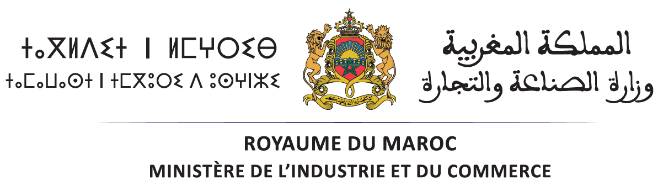 Avis aux professionnels du secteur de l’élevage de poissonsIl est porté à la connaissance des professionnels du secteur de l’élevage de poissons qu’en application de l’article 5 bis de la loi de finances n° 55-23 pour l’année budgétaire 2024, les aliments de poissons relevant de la position tarifaire n°2309.90.90.82 font l’objet à titre dérogatoire, du 1er janvier 2024 au 31 décembre 2026, des quotas annuels de 15 000 tonnes à importer à 2,5 % de droit de douane.1/ Constitution du dossier de demande et délai de dépôt Les importateurs désirant bénéficier de quotes-parts pour l'importation de ces produits doivent déposer ou envoyer par voie recommandé leurs demandes, sous pli fermé, à la Direction Générale du Commerce (Parcelle 14, Business Center, Aile Nord, Bd Riad, Hay Riad), et ce, au plus tard le 12 janvier 2024 à 16H00. Les demandes doivent obligatoirement contenir les pièces suivantes :Un exemplaire, dûment rempli, de Demande de Franchise Douanière (DFD). Ce formulaire peut être téléchargé sur le site web du Ministère de l’Industrie, du Commerce et de l’Economie Verte et Numérique via le lien suivant : mcinet.gov.ma/sites/default/files/documents/DFD-MIC 2021.pdfDéclaration sur   l’honneur   du représentant   légal de   l’entreprise, signée   et légalisée, à n’utiliser le quota que pour les besoins de production de la société, conformément au modèle figurant en annexe 2 ;Un tableau récapitulatif, conformément au modèle figurant en annexe 3, retraçant l’état des besoins réels au cours de l’exercice 2023, accompagné des documents justificatifs y afférant (Factures d’achat et Déclarations Uniques des Marchandises (DUM) ;Un tableau de la quantité demandée de ce produit, au titre de l’année 2024, conformément au modèle figurant en annexe 4 ;Les coordonnées du point focal de l’entreprise, conformément au modèle figurant en annexe 5.Une copie du Certificat d’Immatriculation au Registre de Commerce ;Une copie de l’Attestation d’Inscription à la Taxe Professionnelle (Patente) ;Une copie de l’Attestation Fiscale ou les dernières déclarations de l’Impôt sur les Sociétés (IS) et de la TVA.N.B : Les documents justificatifs doivent être classés par ordre chronologique. Les demandes présentées après expiration du délai précité ou non accompagnées des documents justificatifs susmentionnés ne seront pas prises en considération. 2/ Critères et mode de répartition La répartition sera effectuée par une commission interministérielle composée des représentants de la Direction Générale du Commerce et de l’Agence Nationale pour le Développement de l'Aquaculture.Les résultats de la répartition seront publiés sur le site web du Ministère de l’Industrie et du Commerce.La Commission interministérielle se réfère notamment aux critères de base mentionnés ci-dessous :La répartition du quota se fera sur la base de l’historique des importations réalisées ;La concordance entre l’activité de l’opérateur et le produit objet de la demande sera prise en compte.La commission peut avoir recours, lorsqu’elle le juge approprié, à d’autres critères supplémentaires afin de garantir une répartitionéquitable, entre autres Le plafonnement des quantités accordées. La pénalisation des importateurs n’ayant pas réalisé les quotes-parts qui leur ont été accordées lors de l’année contingentaire précédente.Siege de la Direction Générale du CommerceParcelle 14, Business center, aile nord Bd Erriyad, Hay Riad B.P 610, Rabat Chellah, Maroc 
Tél : +212 (0)537 70 62 49Fax :+212 (0)537 73 51 43
www.mcinet.gov.maANNEXE 1 : MODELE DE LA DEMANDEAMonsieur le Directeur de la Défense et de la Réglementation Commerciale- Direction Général du Commerce -Objet : Demande de bénéfice de quote-partMonsieur le Directeur,J’ai l’honneur de vous demander de bien vouloir nous octroyer une quote-part dans le cadre des quotas de l’année 2024 de  ……, à importer à 2,5% de droits de douane, prévus par l’article 5 bis de la loi de finances n°55-23 pour l’année budgétaire 2014. Ci-joints les documents demandés.Veuillez agréer, Monsieur le Directeur, l’expression de mes salutations distinguées.Date, cachet et signatureANNEXE 2 : MODELE DE LA DECLARATION SUR L’HONNEURDECLARATION SUR L’HONNEURJe soussigné, …………………………… , en ma qualité de représentant légal de la société ……………………………………….., déclare sur l’honneur que les données figurant dans mon dossier de demandes de quotes-parts au titre de l’année 2024 relatives aux quotas prévus par l’article 5 bis de la loi de finances pour l’année budgétaire 2024, ci-dessus, sont correctes et que la quote-part qui sera octroyée à notre société ne sera utilisée que pour les propres besoins de notre production.Date, cachet et signatureANNEXE 3 : MODELE DE DONNEES RELATIVES AUX BESOINS (Exercice 2023)Société : ……………………………………………. ANNEXE 4 : QUANTITE DEMANDEE AU TITRE DE L’ANNEE 2024Société : ……………………………………………. ANNEXE 5 : COORDONNE DU POINT FOCALNom et Prénom :…………………………………………………………………………….Fonction :…………………………………………………………………………………….N° de tél Fixe :………………………………………………………………………………N° de tél Portable :………………………………………………………………………….N° de Fax :…………………………………………………………………………………..Adresse e-mail :……………………………………………………………………………..IMPORTATIONSIMPORTATIONSIMPORTATIONSIMPORTATIONSQuantitée (en tonnes)Numéro de la DUMDate de l’engagement d’importationDate de l’engagement d’importationTOTAL :TOTAL :TOTAL :TOTAL :ACHATS LOCAUXACHATS LOCAUXACHATS LOCAUXACHATS LOCAUXQuantitée (en tonnes)Numéro de la factureNuméro de la factureDate de la factureTOTAL :TOTAL :TOTAL :TOTAL :ProduitsQuantitée demandée (en tonnes)Aliment de poissonsAliment de poissons